Date: 9th October 2017Chair Person: Mary BradleyClerk: Becx Carter, 40 Windebrowe Avenue, Keswick, Cumbria, CA12 4JATel: 077866 78283 broughtonparishclerk@hotmail.comDear CouncillorYou are summoned to attend the next meeting of the Broughton Parish Council, which will be held in the Village Hall, Little Broughton on 17th October 2017  at 19:00. If you are unable to attend, please pass your apologies to the clerk in advance of the meeting. The Agenda is printed below and I hope you will be able to attend. Yours sincerely,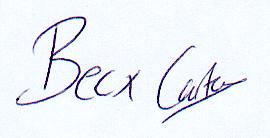 Parish Clerk171/17 Apologies for absenceTo receive and accept apologies and note the reasons for absence172/17 Chairman’s Announcements173/17 Requests for dispensations and declaration of interestsi. Request for DispensationThe clerk to report any requests received since the previous meeting for dispensations to speak and\or vote on any matter where a member has a disclosable pecuniary interest. To receive declarations by elected and co-opted members of interests in respect of items on this agenda.ii. Declarations of InterestMembers are reminded that, in accordance with the revised Code of Conduct, they are required to declare any disclosable pecuniary interests or other registrable interests which have not already been declared in the Council’s Register of Interests.  (It is a criminal offence not to declare a disclosable pecuniary interest either in the Register or at the meeting.) Members may, however, also decide, in the interests of clarity and transparency, to declare at this point in the meeting, any such disclosable pecuniary interests which they have already declared in the Register, as well as any other registrable or other interests.If a Member requires advice on any item involving a possible declaration of interest which could affect his/her ability to speak and/or vote, he/she is advised to contact the clerk at least 24 hours in advance of the meeting.174/17 Minutes of the meeting held 19th September 2017 To authorise the Chairman to sign, as a correct record the minutes of the last Parish Council Meeting175/17 Public Participation (Max 3 mins per person) Max length 10minsThe Chairman will, at her discretion, allow members of the public to address the meeting, in relation to the business to be transacted at this meeting and to bring matters to the attention of the Council for consideration, and/or inclusion, on a future agenda. No decisions or responses need be provided at this juncture.  176/17 Applications for co-option (2 vacancies)177/17 Police report-To discuss any matters arising from the police report- Letter re All Parish Meeting178/17 Update on matters arising from previous meetings Soddy Gap- Who will speak at DCCHeritage Lottery Signposts Project 179/17	Phil Rushton- Connecting Cumbria (Max length 20mins)18017 Clerks ReportSee Clerks Report circulated with this agenda181/17 Play-area 182/17 Reports from visiting councillors- For information183/17 Allotments184/17 Parish Maintenance-Locations for work to be suggested/works to be considered185/17 Highways Matters20mph speed limit Great/Little Broughton- Requested revised siting of TDU’s as per email discussion 	186/17 Correspondence- For DiscussionSupporting Projects (0-19)Other items of correspondence for information are listed in the Clerks Report
mogestion for commarative installations for key residents- Fspeed limit to the Railway Abbutments on the timescale for next yea187/17 Planning ApplicationsA revised list will be circulated at the meeting if required due to timescales.188/17 Planning Decisions None at the time of agenda production189/17 Finance, Accounts & Governance Payment of Accounts- Listed on Statement of Accounts- Circulated with the meeting papersApproval of Bank Reconciliation and Spend against Budget for October-Circulated with the meeting papersTo receive and note the unqualified external audit for Y/e 31st March 2017Request for funding Rock Challenge 190/17 Councillors Matters An opportunity for Councillors to raise new issues- No decisions can be made on these matters but the Clerk may make investigations and/or they may be placed on a future agenda of the Council 191/17 Date of next meeting 6th November 2017 (19:00)- Allotment Tenants Meeting28th November 2017 -7pmRefLocationProposal2/2017/01275 Irvings Terrace, Seaton Road, Broughton Moor, MaryportDropping of kerb to form new off road parking area